リラクゼーションバレエ（ストレッチ）新たな癒しの場を見つけてみませんか？心の健康は体の健康にも繋がります・運動不足・歪み・姿勢が悪い・何となくやる気が出ない等少しでも解消できる空間に出会うチャンスです。体験レッスン　受付中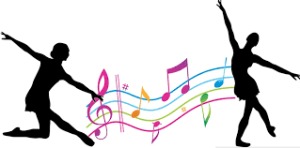 音楽が流れる空間でバレエポーズを組み合わせたストレッチ&歪みチェック～対処方法等、中学生～マダムまで楽しんでいます。★月曜15:00　★水曜13:00　★木曜20:00　★金曜16:30　★土日11:30（各60分）体験費1500円 　　※体験月ご入会の方入会金半額0476－92－7860 　　http://balletstudio-clara.com/　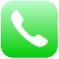 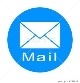 大人のための予約制スタジオ　バレエスタジオクララ富里市日吉台2－4－3成田コリンズ206（京成成田駅東口徒歩7分）※レッスン中は電話に出られない為、折り返し電話ご希望の方はメッセージをお残し下さい※リラクゼーションバレエ（ストレッチ）新たな癒しの場を見つけてみませんか？心の健康は体の健康にも繋がります・運動不足・歪み・姿勢が悪い・何となくやる気が出ない等少しでも解消できる空間に出会うチャンスです。体験レッスン　受付中音楽が流れる空間でバレエポーズを組み合わせたストレッチ&歪みチェック～対処方法等、中学生～マダムまで楽しんでいます。★月曜15:00　★水曜13:00　★木曜20:00　★金曜16:30　★土日11:30（各60分）体験費1500円 　　※体験月ご入会の方入会金半額0476－92－7860 　　http://balletstudio-clara.com/　大人のための予約制スタジオ　バレエスタジオクララ富里市日吉台2－4－3成田コリンズ206（京成成田駅東口徒歩7分）※レッスン中は電話に出られない為、折り返し電話ご希望の方はメッセージをお残し下さい※